                                                                                                                 Е. А Косый                                                                                                                 Ю. В. Ефимова                                                                                                                 Рецензент: Л. Д. Киселева                                    Программа                         курса по русскому языку               «Трудные вопросы синтаксиса       Многочленное сложное предложение»                                        9 – 11 классы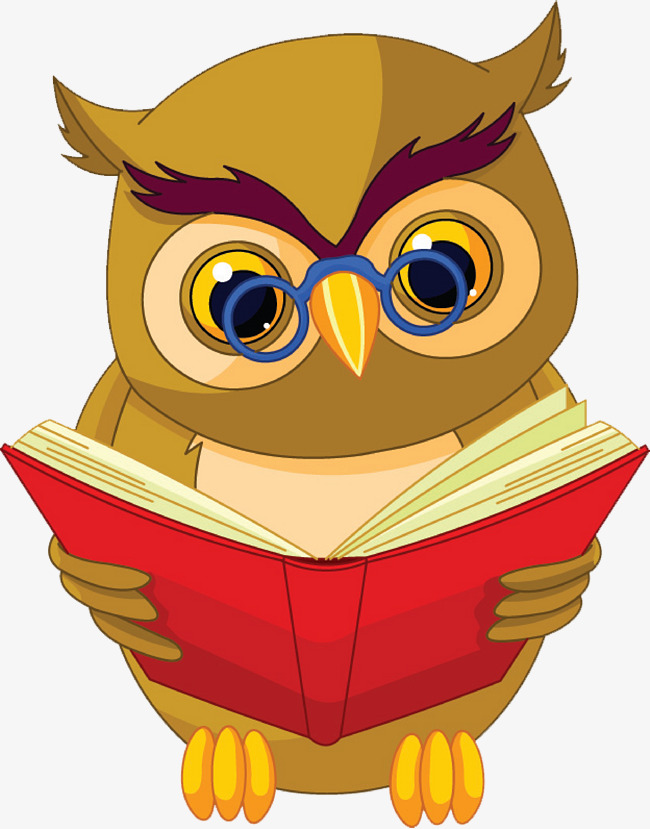                                                 Ейск                                                      20181.Понятие о многочленных предложениях.1.1.Определение многочленных предложений.Изучение многочленных предложений имеет давнюю традицию. Однако до сих пор в лингвистике нет единого мнения о самом определении данного понятия в современном русском языке. Впервые выделив сложные многочленные предложения в особую группу, И.А. Василенко назвала их «предложениями усложненного типа» [Василенко Ирина Алексеевна — доктор политических наук, профессор кафедры российской политики факультета политологии МГУ им. М. В. Ломоносова, профессор Дипломатической академии МИД России. Москва 2010. ].В современной  лингвистике существуют следующие определения многочленного предложения.Многочленное сложное предложение – это сложное предложение с несколькими придаточными частями или сложное предложение с несколькими главными частями и общей придаточной частью (общими придаточными частями), или бессоюзное сложное предложение, состоящее из трех или более частей [ Учебник для вузов Н.С. Валгина Современный русский язык, Москва,- «Высшая школа», 2003]. Г.П. Уханов относит данную группу к полипредикативным построениям. Хотелось бы подчеркнуть, что СМП являются не просто предложениями, объединяющими три и более простых предложения в своём составе, а, по наблюдению Г.П. Уханова, «особыми синтаксическими построениями, имеющими многомерную структуру (Профессор Г.П. Уханов разработал методику анализа полипредикативных (многокомпонентных) сложных предложений, апробированную на филологическом факультете Тверского госуниверситета. Основные теоретические положения, выдвинутые Г.П. Ухановым, и методика анализа полипредикативных конструкций широко используется в курсе «Современный русский язык. Синтаксис»).Г.Ф. Калашникова вводит термин «многокомпонентное сложное предложение» [Г.ФКалашникова // Русская филология. - 2015..]Авторы «Синтаксиса русского языка», выпущенного под редакцией Г.Н. Акимовой, называют рассматриваемую группу предложений многочленными сложными предложениями [Акимова 2009: 43]и дают следующее определение: Многочленные предложения – это предложения, имеющие в своём составе не менее двух грамматических основ (содержащие не менее двух простых предложений,  представляющие собой грамматическое и смысловое единство, то есть подкрепленные логической связью. Соединение простых предложений в многочленное происходит с помощью разных видов связи: бессоюзная, сложносочиненная,  сложноподчиненная ; либо несколько видов одновременно.Такая конструкция предложений делает речь более живописной, примечательной. Чаще всего многочленные предложения используются в устно-разговорной речи. Только представьте, что было бы, если бы нам приходилось делать паузу после каждой короткой фразы. А вот художественный стиль не должен быть перегружен тяжеловесными конструкциями, хотя это обусловлено особенностями индивидуально-авторской манеры письма. Такую структуру предложений зачастую использовали писатели как Ф.М. Достоевский, Н.В. Гоголь, Л.Н. Толстой. Многочленные предложения также используются в художественно-публицистическом стиле, особенно в жанрах юридического характера. Много работ посвящено выразительным возможностям синтаксических структур [Аклова 1993, Щербань 2004, Блохина 2006, Винокурова 2008 и др.]. Что же касается сложных многочленных предложений, то их экспрессивные функции редко становились предметом специального исследования. Хотелось бы отметить, что нет работ, в которых бы комплексно рассматривались структурно-семантические особенности СМП.Несмотря на возросший в последние десятилетия интерес к сложным синтаксическим структурам в русском языке [Усманова 2001, Марченко 2004, Прокопьева 2012], сложные многочленные предложения до настоящего времени не являлись предметом специального монографического исследования. Существующие многочисленные монографические и диссертационные исследования носят часто избирательный характер: изучению, описанию и классификации подвергаются отдельные типы СМП или наиболее простые виды СМП (чаще всего трехкомпонентные).[ «Творческие уроки русского языка», «Основы речевой культуры и стилистики», «Коммуникативно-синтаксическая организация полипредикативных сложных предложений в современном русском тексте», «Функционирование полипредикативных сложных предложений в русском тексте»].Ученый-лингвист Мирошникова М.Гдала определение сложному предложению как синтаксической коммуникативной единицы высшего, по сравнению с простым предложением, порядка, выявив при этом следующие признаки:
как и простое, сложное предложение характеризуется интонационно-смысловой законченностью, но выражает более сложное содержание и имеет соответственно более сложную форму (строение) . По своему содержанию и строению сложное предложение является единицей полипредикативной, то есть оно состоит из двух или нескольких предикативных частей. Каждая из таких частей по своему строению подобна простому предложению, но в составе сложного, объединяясь с другой (другими) по смыслу и интонационно, не обладает важнейшими признаками предложения — смысловой и интонационной самостоятельностью. С точки зрения структурной каждая из частей сложного предложения в большинстве случаев строится по одной из моделей (схем) простого предложения, при этом их структуры оказываются взаимоприспособ- ленными и образуют вместе со специфическими для сложного предложения средствами связи модели сложных предложений. Как в простом предложении слово выступает в виде строго определенной словоформы, так и в сложном предложении каждая предикативная часть имеет определенную формуВсе вышесказанное и определяет актуальность исследования, обусловленную наличием многообразия точек зрения в отечественном языкознании на структурно-семантическое устройство названных конструкций; недостаточной разработанностью в лингвистике вопросов функционально-семантических особенностей СМП в тексте отдельных авторов. 1.2. Соотношение сложного и многочленного предложений.  Основное и наиболее существенное различие между сложным и многочленным предложениями заключается:   в разнотипности исходного для их построения материала;   в их различной структуре. Сложное предложение включает в себя не менее двух простых  предложений, но если этих частей три и более, то их называют многочленными. В первом случае связь бывает только одного вида, так как частей всего две, а вот во втором случае видов связи может быть несколько, так как и частей значительно больше.1.3. Разные виды связи  в многочленных предложениях.  В многочленных сложных предложениях простые предложения могут быть соединены между собой различными видами связи: союзной (сочинительной и подчинительной) и бессоюзной.В зависимости от сочетаний разных видов связи в таких сложных предложениях выделяются следующие группы:сочинение + подчинение.Если многочленные предложения одновременно включают в себя несколько видов связи, то их в совокупности называют параллельной связью, а если в многочленных предложениях все части соединены одинаковым видом связи, то их называют последовательной связью.Исследователи СМП выделяют в особую группу предложения, в которых комбинации союзных и бессоюзных построений так сложны, что вызывает трудности установить ведущий вид связи. Такие построения получили название «сложные контаминации». Как правило, они представлены в современном русском языке большими по объёму речевыми построениями, что «связано с возможностью предикативного усложнения той или иной конструкции, т.е., различие в количестве компонентов без различия в характере связи не создаёт новой модели, но является основанием для выделения вариантов конструкции» [Калашникова 1979: .29].Такое понимание сложного предложения и его частей сложилось в русистике далеко не сразу. Так, еще А. А. Шахматов и А. М. Пешковский, выдвигая на первый план сходство частей сложного предложения с простыми предложениями, видели в сложном предложении соединение, сцепление простых. 
Впервые мысль о целостном характере сложного предложения как особой синтаксической единицы, где части подобны морфемам в слове, сформулировал с достаточной определенностью В. А. Богородицкий[41]   1.4. Бессоюзный вид связи многочленных предложений.В бессоюзном многочленном предложении отсутствуют какие-либо союзы, хотя во многих случаях можно подставить его на месте разделения простых предложений. Связь в таком предложении основывается только на смысле. Бессоюзные предложения тоже в свою очередь подразделяются на виды. Об этом писал Н.В. Адамчик в своем пособии «Самый полный курс русского языка»:«А) Бессоюзные многочленные предложения со значением перечисления. В этих предложениях говорится о событиях, происходящих одновременно или последовательно. Для таких предложений характерна перечислительная интонация. Такие предложения часто употребляются при описании чего-либо.Б) Бессоюзные многочленные предложения со значением сопоставления или противопоставления. В них говорится о явлениях, отличающихся друг от друга.В) Бессоюзные многочленные предложения со значением обусловленности. В первой его части указывается на условие, необходимое для совершения действия, о котором идёт речь во второй части. А во второй части может говорится и о следствии, результате того, что совершается в первой.Г) Бессоюзные многочленные предложения со значением изъяснительных отношений. Здесь вторая часть выполняет функцию субъекта по отношению к первой части (рассуждал так; сформулировал задачу так). К этому виду бессоюзных многочленных предложений можно отнести и такие, у которых в первой части имеются глаголы выглянуть, оглянуться, прислушаться и т. п. или выражения типа поднять глаза, поднять голову и т. п., предупреждающие о дальнейшем изложении. Также к этим предложениям относятся и бессоюзные многочленные предложения, если во второй части обозначается объект, относящийся к сказуемому в первой части, выраженному глаголом речи, мысли, восприятия.Д) Бессоюзные многочленные предложения со значением определительных отношений.Е) Бессоюзные многочленные предложения со значением причинно-следственных отношений. Ж) Бессоюзные многочленные предложения со значением временных отношений.З) Бессоюзные многочленные предложения со значением сравнения.И) Бессоюзные многочленные предложения со значением следствия, результата, быстрой смены событий.К) Бессоюзные многочленные предложения со значением пояснения.Л) Бессоюзные многочленные предложения со значением присоединения. Первые части таких предложений отличаются предупредительной интонацией и наличием глагола-сказуемого, называющего действие, ведущее к восприятию, а вторая часть указывает на объект восприятия. Вторая часть таких предложений более информативна, именно она несет основную информацию.» Бессоюзные предложения могут заключать в себе несколько видов соединения простых предложений в одно многочленное.  1.5. Сложносочиненный вид связи многочленных предложений. Сложносочиненное предложение(ССП)  – это сложное предложение с сочинительной связью между его частями. Составные части ССП грамматически не зависят друг от друга. В сложносочиненном союзы хоть и являются составными средствами связи, но не входят ни в одну из частей.  Сочинительная связь может оформляться следующими отношениями в предложении:1.Предложения открытой структуры(это несколько связанных частей, которые предполагают наличия третьей и более):  А) Соединительными. Для них характерно во временном плане – одновременность двух действий или их следование друг за другом. Средства связи: и; да(в значении и); тоже; также.  Б) Разделительными. Включают в себя значения последовательности, смены, чередования, сопоставления. Средства связи: или; что.2.Предложения закрытой структуры(это всегда две связанные части. Вторая из них замыкает ряд и не предполагает наличия третьей):  В) Сопоставительными. Указывают на равнозначность, тождественность ситуаций. Средства связи: то есть; а именно.  Г) Пояснительными. Включают в себя собственно сопоставительные и противительные отношения. Средства связи: а; но; да(в значении но); а значит; а также; а кроме того.  Д) Градационными. Это дальнейшее развитие сопоставительных отношений. Градация разделяется по степени значимости(средства связи: мало того что… , ещё и; не то что… , но), по степени интенсивности(средства связи: не то чтобы… , но; если не… , то в таком случае) и по степени соответствия обозначаемому(средства связи: вернее; точнее).  Они в свою очередь делятся на несколько типов:  А) Сложносочиненные предложения с соединительными союзами  определяют одновременность действий, последовательность событий, причинно-следственные отношения. В этом им помогают такие союзы как: тоже; также; не только… , но и; ни… , ни; да и; и; да(в значении и).   Б) Сложносочиненные предложения с противительными союзами обозначают чередования, взаимоисключения. Для этого употребляются союзы: а; но; да(в значении но); однако(в значении но); зато; но зато; а то; не то; а не то; же(частица в значении союза а); только(частица в значении союза но).  В)Сложносочиненные предложения с разделительными союзами, это когда одно явления сопоставляется с другим или противопоставляется ему. Используются такие союзы как: или; либо; не то… , не то; то… , то; то ли… , то ли.  1.6. Сложноподчиненный вид связи многочленных предложений.  Сложноподчиненные предложения(СПП) – это вид сложного предложения для которого характерна деление на две основные части: главную и придаточную. Подчинительная связь в таком предложение обуславливается в зависимости одной части от другой, то есть главная часть предполагает обязательное продолжение мысли, а придаточная подчиняется главному и отвечает на вопросы предложения. При чем придаточная может находиться в любой части многочленного предложения.  Придаточные предложения классифицируются на изъяснительные(кто? что?), определительные(какое?), присоединительные(который? что?), обстоятельственные(они подразделяются на предложения:по цели(зачем?); места(куда? где?); времени(когда? во сколько?); причины(почему? зачем?); условия(в каком случае); образа действия(как?); сравнения(на сколько?); уступки(вопреки чему?). Сложноподчиненные предложения с несколькими придаточными делятся на следующие виды:  А) С последовательным подчинением – первая придаточная часть подчиняется главной, а каждая последующая – предыдущей придаточной части.  Б) С однородным подчинением – придаточные относятся к одному слову в главной части или ко всей главной части   В) С параллельным (неоднородным) подчинением – различные типы придаточных подчиняются либо всей главной, либо различным частям главного.1.7.  Пунктуация в многочленных предложениях.  Для правильной расстановки знаков препинания предоставим вам небольшое наставление:Во-первых, мы выделяем простые предложения в составе сложного.Во-вторых, определяем тип связи между всеми предложениями.И уже исходя из этого, расставляем знаки препинания.Существуют два вида отношений, в каждом из которых есть исключения.А) Сочинительные отношения.  Обычно в таком предложении части разделяются запятыми, но существует несколько исключений, которые относятся к союзу и:1) Запятая не ставится, если в предложении есть общий член для двух частей.2) Запятая не ставится, если имеется общее вводное слово.3) Запятая не ставится, если первая часть – общая придаточная для двух других.Б) Отношения подчинения.  Также обычно части этого предложения обособляются запятыми, но имеются исключения:1) Запятая не ставится, если перед придаточной частью стоит союз и или частица не.2) Части некоторых союзов могут становиться указательными словами (с тех пор как; оттого что; из-за того что). Первая часть в таких союзах иногда отходит в главное предложение, а вторая остается в придаточном. Тогда перед второй частью ставится запятая. Такие союзы часто расчленяются после некоторых усилительных частиц – и, не, только, лишь, ещё, именно. И после некоторых вводных слов – прежде всего, очевидно, вероятно, может быть. Часто расстановка запятых в таких предложениях зависит от интонации. Однако обращать внимание на слова-подсказки всё равно нужно.3) В многочленных предложениях два союза могут стоять рядом. Это могут быть сочинительные и подчинительные союзы, два подчинительных союза, а также союз и союзное слово. Обычно между двумя союзами ставится запятая, придаточную часть в таком случае можно мысленно убрать. Исключениями из правила являются двойные союзы. К примеру, если мы подставим в третью часть предложения то – нам придётся убирать запятые.В) Бессоюзные отношения.  Здесь помимо запятой могут использоваться еще и тире, двоеточие, тока с запятой. Вот как их между собой различить:1) Если между частями возникает отношения перечисления, мы ставим запятую или точку с запятой (если содержится осложнение).2) Если между частями возникают отношения причины – тогда мы ставим двоеточие (мысленно можно подставить потому что). При отношениях пояснения тоже двоеточие ( можно заменить на что).3) Если происходит резкая смена событий, то ставим тире ( можно подставить и сразу; и вдруг).При отношениях противопоставления – можно подставить а, но.При отношениях времени – можно подставить когда.При отношениях условия – можно подставить если.При отношениях следствия – можно подставить поэтому.При отношениях сравнения – можно подставить будто, словно.1.8.Вывод.Сложное многочленное предложение является специфическим полипредикативным построением, объединяющим в своём составе не менее трёх предикативных единиц, которые образуют структурное и смысловое единство на основе одного или разных видов связи. 
В зависимости от характера синтаксических связей СМП делятся на четыре основные структурно-семантические группы: 1) многочленные сложные бессоюзные предложения; 2) многочленные сложносочиненные предложения; 3) многочленные сложные подчинительные предложения и 4) многочленные предложения смешанного типа с разными типами связи. 
В отдельную группу следует выделить сложные многочленные предложения, осложненные вставными и вводными конструкциями. Благодаря семантической наполненности и экспрессивным возможностям СМП широко употребляются в художественной речи, образуя те или иные стилистические фигуры и выполняя определённые эстетические функции. 
Сложные многочленные предложения являются не только единицами текста, но и важным средством текстообразования, выполняя важные текстообразующие функции.2. Употребление многочленных предложений2.1. Вводная Перейдем к примерам многочленного предложения. Для начала покажем отличие между простыми и сложными предложениями:   Ещё трава полна прозрачных слёз, и гром вдали гремит раскатом.Вот такое сложное предложение использовал А. Блок в стихотворении «Гроза прошла, и ветки белых роз…»   Попробуем  разбить это предложение на два простых:   Еще трава полна прозрачных слёз. Гром вдали гремит раскатом.   Как простые, так и сложные имеют главные члены. Но сложные предложения делают текст более красочным.  Сложные предложения могут быть более объемными по своей структуре, то есть многочленными. Вот пример одного из многочленных предложений: Они оба припали к земле, а когда Золотарев приподнялся, он увидел, что политрук лежит, раскинув руки... (Симонов)Кстати, здесь комбинируется сочинение и подчинение. Если придаточная часть стоит после сочинительного союза, наблюдается стечение сочинительного и подчинительного союзов. Это доказывает, что одно предложение может содержать несколько видов связи, примеры которых мы продемонстрируем далее.  2.2 Бессоюзный вид связи.   Так как бессоюзные предложения подразделяются на виды, то мы приведем пример к каждому из них.А) Перечисление. Лошади тронулись, колокольчик загремел, кибитка полетела... (А. Пушкин)  Нетрудно заметить, что немалую роль здесь играет интонация, которая обозначает перечисление действий. А на грамматике перечисление выражается запятыми.  Б) Сопоставление или противопоставление.Не бойся явных — бойся тайных тюрем (Ю. Левитанский).  Здесь демонстрируется противопоставление, которое также обозначается интонацией. Эти две несходственные части данного предложения разделяются знаком тире.  В) Обусловленность.В полдень пройти по мертвой улице — человека не встретишь (М. Шолохов).  В первой части предложения содержится действие, а во второй его результат. Знак тире здесь обозначает противопоставление действия его результату  Г) Изъяснительные отношения. Вдруг все смолкли и подняли головы: из-за избы показался сосед, высокий белобрысый малый Гришка (И. Бунин).  В этом предложение используется выражение «поднять голову» предупреждающее о дальнейшем изложении, грамматически это обозначается двоеточием.Д) Определительные отношения.План у бородача был такой: дождаться рассвета, а там загнать зверя в море и прикончить (В.Бианки).В данном предложении определение выражается в плане, который изъясняется после двоеточия.  Е) Причинно-следственные.Первый Толстяк, обладатель синяка, злорадно захохотал: он был отомщен (Ю. Олеша).  Интонационно в  этом предложении прослеживается причина и ее следствие.  Ж) Временные отношения.Наступила весна — на плечи этой худенькой женщины легли новые заботы (В. Панова);   Словосочетание «наступила весна» здесь используется как определение временных отношений и разделяется знаком тире.З) Сравнение.Она засмеялась весело и заразительно — так смеются дети (А. Чехов).Мы наблюдаем ярко-выраженное сравнение, которое разделяется знаком тире.  И) Следствие, результат, быстрой смены действий.У меня вышел этюд — счастливее меня нет никого на свете (И. Смольников)В этом предложении результат действия обозначается после тире.  К) Пояснение. На другой день на площади Суда кипела работа: плотники строили десять плах (Ю. Олеша);Расшифровка действия происходит после двоеточия.  Л) Присоединение. Варвара прислушалась: донесся шум вечернего поезда (А. Чехов).  Первая часть отличается предупредительной интонацией и наличием глагола-сказуемого, который показывает свой смысл во второй, более информативной, части( разделяется двоеточием)   Приведем пример предложения, которое заключает в себе несколько видов соединения, продемонстрированных выше: Какую-то особенную ветхость заметил он на всех деревенских строениях: бревно на избах было темно и старо; многие крыши сквозили, как решето; на иных оставался только конек вверху да жерди по сторонам в виде ребер (Н. Гоголь).Вот как объясняет это предложение Н.В. Адамчик в своем пособии «Самый полный курс русского языка»:   «Первая и вторая части связаны объяснительной интонацией, это бессоюзное сложное предложение со значением пояснения; вторая и третья, третья и четвертая — перечислительной (имеют значение перечисления)».  2.3. Сложносочиненный вид связи.   Отношения сочинительной связи (открытая структура):   А) Соединительные.  Рассказчик замер на полуслове, мне тоже послышался странный звук.  В этом предложении присутствует одновременность двух действий, а разделяет их запятая. Причем стоит отметить, что в подобных  предложениях союзы «также» и «тоже» имеют особенность стоять не первой части.  Б) Разделительные.  Или я не понимаю, или же ты не хочешь меня понять (А.П.Чехов).  Повторение частиц «или» тоже обособляется запятыми.  Типы ССП:  А) Соединительные союзы:  Грамотные люди везде нужны, да и знали меня (И. Давыдов).   В этом предложении союз «да» используется в значении союза «и», поэтому обособляется запятой. Также употребляется интонация причинно-следственных отношений.  Ни дуновения ветерка, ни шевеления облака и ни живой души (М. Булгаков).  Здесь союз «ни… ни» также разделяется запятой. Одновременность действий, помимо союза, соединяет части в многочленном предложении.   Б) Противительные союзы:  Мы в разных странах рождены,   но все мы не хотим войны! (Бунчиков).  Противопоставление союза «но» обусловленное запятой  Песня над домом смокла, зато над прудом соловей заводил свою. (Гольцова)   Здесь также противопоставление выражается в союзе «зато» и грамматически обозначается запятой.  В) Разделительные союзы:    То солнце тусклое блестит, то туча черная повиснет (Н. Некрасов).  Не то шел дождь, не то моросило (Н. Гарин-Михайловский).  2.3. Сложноподчиненный вид связи. Примеры:  Сложноподчиненные предложения делятся на 2 части: главную и придаточную.  Пёс приоткрыл правый томный глаз и краем его увидел, что он туго забинтован поперёк боков и живота. (Булгаков)  В этом предложении часть «Пёс приоткрыл правый томный глаз и краем его увидел» является главной. А «что он туго забинтован поперёк боков и живота» - придаточная, которая обособляется запятой.  Подобные придаточные части подразделяются на несколько видов:  А) Изъяснительные:   Пример приведен выше. Отвечает на вопрос «что?»  Б) Определительные:   Я поцеловал Хелене руку, в которой она держала зонтик.  В этом предложение придаточная часть отвечает на вопрос «какую?». Главная и придаточная часть разделяется запятой.  Г) Присоединительные:  Вертикальные углы равны, что и требовалось доказать.  Отвечает на вопрос «что?», но также могут отвечать на вопрос «который?»  Д) Обстоятельственные. Подразделяются на обстоятельственные времени, места, причины, образа  действия, степени, условия , например:Причина (почему?):  Я возражал, потому что боялся за тебя. (С. Довлатов. «Наши»)  Цель ( зачем?):  Он делал страшные усилия, чтобы поймать фокус, сгибался в разные стороны, работал локтями.
(В. Аксёнов. «Ожог»)  Если несколько придаточных частей используются в одном предложении, то между ними также существуют различные связи.  А) С последовательным подчинением:  [Вода обрушилась так страшно], (что, (когда солдаты бежали внизу), им вдогонку уже летели бушующие потоки) (М. Булгаков).Запятая ставится между союзами  только в том случае, если после второго придаточного не стоит указательное слово «то».Если указательное слово «то» стоит, то запятая между союзами не ставится.  «Вода обрушилась так страшно» – это главная часть. «Что им вдогонку уже летели бушующие потоки» - придаточная часть, подчиняющаяся главной. «когда солдаты бежали внизу» - вторая придаточная часть, подчиняющаяся первой придаточной.  Б) С однородным подчинением:  Он отвечал, что земля теперь его и что прежде принадлежала она Дубровскому. (А.С. Пушкин. «Дубровский»)  «Что земля теперь его и что прежде принадлежала она Дубровскому» — два придаточных изъяснительных, относящихся к сказуемому главной части «отвечал». Оба придаточных отвечают на вопрос что? Следовательно, это предложение с однородным подчинением придаточных.  В) С параллельным(неоднородным) подчинением :  [Не поймёшь сразу, (Что?) (чем пахнет майское утро), но чувствуешь], (Что?) (что необыкновенно счастлив).Оба придаточных — изъяснительные, но они относятся к разным словам главного предложения.Таким образом, мы рассмотрели на примерах разновидности многочленного предложения, их употребление в речи  и особенности постановки знаков препинания в некоторых из них.  2. Примеры2.1. Вводная Перейдем к понятию многочленного предложения на практике. Для начала покажем отличие между простыми и сложными предложениями:   Ещё трава полна прозрачных слёз, и гром вдали гремит раскатом.Вот такое сложное предложение использовал А. Блок в стихотворении «Гроза прошла, и ветки белых роз…»   Попробуем  разбить это предложение на два простых:   Еще трава полна прозрачных слёз. Гром вдали гремит раскатом.   Как простые, так и сложные имеют главные члены. Но сложные предложения делают текст более красочным.  Сложные предложения могут быть более объемными по своей структуре, то есть многочленными. Вот пример одного из многочленных предложений: Они оба припали к земле, а когда Золотарев приподнялся, он увидел, что политрук лежит, раскинув руки... (Симонов)Кстати, здесь комбинируется сочинение и подчинение. Если придаточная часть стоит после сочинительного союза, наблюдается стечение сочинительного и подчинительного союзов. Это доказывает, что одно предложение может содержать несколько видов связи, примеры которых мы продемонстрируем далее.  2.2 Бессоюзный вид связи.   Так как бессоюзные предложения подразделяются на виды, то мы приведем пример к каждому из них.А) Перечисление. Лошади тронулись, колокольчик загремел, кибитка полетела... (А. Пушкин)  Нетрудно заметить, что немалую роль здесь играет интонация, которая обозначает перечисление действий. А на грамматике перечисление выражается запятыми.  Б) Сопоставление или противопоставление.Не бойся явных — бойся тайных тюрем (Ю. Левитанский).  Здесь демонстрируется противопоставление, которое также обозначается интонацией. Эти две несходственные части данного предложения разделяются знаком тире.  В) Обусловленность.В полдень пройти по мертвой улице — человека не встретишь (М. Шолохов).  В первой части предложения содержится действие, а во второй его результат. Знак тире здесь обозначает противопоставление действия его результату  Г) Изъяснительные отношения. Вдруг все смолкли и подняли головы: из-за избы показался сосед, высокий белобрысый малый Гришка (И. Бунин).  В этом предложение используется выражение «поднять голову» предупреждающее о дальнейшем изложении, грамматически это обозначается двоеточием.Д) Определительные отношения.План у бородача был такой: дождаться рассвета, а там загнать зверя в море и прикончить (В.Бианки).В данном предложении определение выражается в плане, который изъясняется после двоеточия.  Е) Причинно-следственные.Первый Толстяк, обладатель синяка, злорадно захохотал: он был отомщен (Ю. Олеша).  Интонационно в  этом предложении прослеживается причина и ее следствие.  Ж) Временные отношения.Наступила весна — на плечи этой худенькой женщины легли новые заботы (В. Панова);   Словосочетание «наступила весна» здесь используется как определение временных отношений и разделяется знаком тире.З) Сравнение.Она засмеялась весело и заразительно — так смеются дети (А. Чехов).Мы наблюдаем ярко-выраженное сравнение, которое разделяется знаком тире.  И) Следствие, результат, быстрой смены действий.У меня вышел этюд — счастливее меня нет никого на свете (И. Смольников)В этом предложении результат действия обозначается после тире.  К) Пояснение. На другой день на площади Суда кипела работа: плотники строили десять плах (Ю. Олеша);Расшифровка действия происходит после двоеточия.  Л) Присоединение. Варвара прислушалась: донесся шум вечернего поезда (А. Чехов).  Первая часть отличается предупредительной интонацией и наличием глагола-сказуемого, который показывает свой смысл во второй, более информативной, части( разделяется двоеточием)   Приведем пример предложения, которое заключает в себе несколько видов соединения, продемонстрированных выше: Какую-то особенную ветхость заметил он на всех деревенских строениях: бревно на избах было темно и старо; многие крыши сквозили, как решето; на иных оставался только конек вверху да жерди по сторонам в виде ребер (Н. Гоголь).Вот как объясняет это предложение Н.В. Адамчик в своем пособии «Самый полный курс русского языка»:   «Первая и вторая части связаны объяснительной интонацией, это бессоюзное сложное предложение со значением пояснения; вторая и третья, третья и четвертая — перечислительной (имеют значение перечисления)».  2.3. Сложносочиненный вид связи.   Отношения сочинительной связи (открытая структура):   А) Соединительные.  Рассказчик замер на полуслове, мне тоже послышался странный звук.  В этом предложении присутствует одновременность двух действий, а разделяет их запятая. Причем стоит отметить, что в подобных  предложениях союзы «также» и «тоже» имеют особенность стоять не первой части.  Б) Разделительные.  Или я не понимаю, или же ты не хочешь меня понять (А.П.Чехов).  Повторение частиц «или» тоже обособляется запятыми.  Типы ССП:  А) Соединительные союзы:  Грамотные люди везде нужны, да и знали меня (И. Давыдов).   В этом предложении союз «да» используется в значении союза «и», поэтому обособляется запятой. Также употребляется интонация причинно-следственных отношений.  Ни дуновения ветерка, ни шевеления облака и ни живой души (М. Булгаков).  Здесь союз «ни… ни» также разделяется запятой. Одновременность действий, помимо союза, соединяет части в многочленном предложении.   Б) Противительные союзы:  Мы в разных странах рождены,   но все мы не хотим войны! (Бунчиков).  Противопоставление союза «но» обусловленное запятой  Песня над домом смокла, зато над прудом соловей заводил свою. (Гольцова)   Здесь также противопоставление выражается в союзе «зато» и грамматически обозначается запятой.  В) Разделительные союзы:    То солнце тусклое блестит, то туча черная повиснет (Н. Некрасов).  Не то шел дождь, не то моросило (Н. Гарин-Михайловский).  2.3. Сложноподчиненный вид связи. Примеры:  Сложноподчиненные предложения делятся на 2 части: главную и придаточную.  Пёс приоткрыл правый томный глаз и краем его увидел, что он туго забинтован поперёк боков и живота. (Булгаков)  В этом предложении часть «Пёс приоткрыл правый томный глаз и краем его увидел» является главной. А «что он туго забинтован поперёк боков и живота» - придаточная, которая обособляется запятой.  Подобные придаточные части подразделяются на несколько видов:  А) Изъяснительные:   Пример приведен выше. Отвечает на вопрос «что?»  Б) Определительные:   Я поцеловал Хелене руку, в которой она держала зонтик.  В этом предложение придаточная часть отвечает на вопрос «какую?». Главная и придаточная часть разделяется запятой.  Г) Присоединительные:  Вертикальные углы равны, что и требовалось доказать.  Отвечает на вопрос «что?», но также могут отвечать на вопрос «который?»  Д) Обстоятельственные. Подразделяются на обстоятельственные времени, места, причины, образа  действия, степени, условия , например:Причина (почему?):  Я возражал, потому что боялся за тебя. (С. Довлатов. «Наши»)  Цель ( зачем?):  Он делал страшные усилия, чтобы поймать фокус, сгибался в разные стороны, работал локтями.
(В. Аксёнов. «Ожог»)  Если несколько придаточных частей используются в одном предложении, то между ними также существуют различные связи.  А) С последовательным подчинением:  [Вода обрушилась так страшно], (что, (когда солдаты бежали внизу), им вдогонку уже летели бушующие потоки) (М. Булгаков).Запятая ставится между союзами  только в том случае, если после второго придаточного не стоит указательное слово «то».Если указательное слово «то» стоит, то запятая между союзами не ставится.  «Вода обрушилась так страшно» – это главная часть. «Что им вдогонку уже летели бушующие потоки» - придаточная часть, подчиняющаяся главной. «когда солдаты бежали внизу» - вторая придаточная часть, подчиняющаяся первой придаточной.  Б) С однородным подчинением:  Он отвечал, что земля теперь его и что прежде принадлежала она Дубровскому. (А.С. Пушкин. «Дубровский»)  «Что земля теперь его и что прежде принадлежала она Дубровскому» — два придаточных изъяснительных, относящихся к сказуемому главной части «отвечал». Оба придаточных отвечают на вопрос что? Следовательно, это предложение с однородным подчинением придаточных.  В) С параллельным(неоднородным) подчинением :  [Не поймёшь сразу, (Что?) (чем пахнет майское утро), но чувствуешь], (Что?) (что необыкновенно счастлив).Оба придаточных — изъяснительные, но они относятся к разным словам главного предложения.Таким образом, мы рассмотрели на примерах разновидности многочленного предложения и особенности постановки знаков препинания в некоторых из них.  3. Задания для самостоятельной работы.Вариант 1.№1Определите вид бессоюзного предложения: Был сентябрь, желтели магнолии, на коричневых сухих виноградниках весь день лаяли привязанные у шалашей собаки  (К. Паустовский). 1)Со значением перечисления2) Со значением пояснения3)Со значением сравнения4)Со значением следствияОтвет:__________№2  В приведенных ниже предложениях пронумерованы все запятые. Выпишите цифру( -ы), обозначающую( -ие) запятую( -ые) между частями сложного предложения,  связанными подчинительной связью.Я воображал,(1) что состояние машин,(2) возможность доставать те или иные части,(3) бесперебойная эвакуация больных и раненых с перевязочных пунктов в горах,(4)  доставка их на распределительный пункт и затем размещение по госпиталям,(5) указанным в документах,(6) в значительной степени зависят от меня (Э. Хемингуэй).Ответ:__________№3  В сложноподчиненном предложении: Оленин знал, что в лесу опасно, что абреки скрываются в этих лесах (Л. Толстой) определите вид подчинения придаточных частей. Выберите нужный вариант ответа.Параллельное подчинениеПоследовательное подчинениеОднородное подчинение  Ответ:__________№4  Из ниже приведенных вариантов выберите то сложное предложение, в котором используется бессоюзная и союзная подчинительная связь.1) Я любил ее, любил как мужчина, как возлюбленный, как художник, — меж тем, чтобы овладеть ею, нужно было не любить ее (Оноре де Бальзак).2) Лиза не понимала чувств своих, удивлялась и спрашивала (Н. Карамзин).3) По той стороне тротуара, недалеко от моей незнакомки, вдруг появился господин во фраке, солидных лет, но нельзя сказать, чтоб солидной походки (Ф. Достоевский).4) А я тоже видел Матрену сегодняшнюю потерянную старуху, и тоже не бередил ее прошлого, да и не подозревал, чтоб там было что искать (А. Солженицын).Ответ:__________№5Какой вид предложений закрытой структуры указывает на равнозначность, тождественность ситуаций?1) Градационными2) Пояснительными3) СопоставительнымиОтвет:__________№6Выберите сочинительный( -ые) союз( -ы) из приведенного списка.1) Если  2) Ни-ни  3)Как 4) Если бы  5) ИлиОтвет:__________№7  Определите вид придаточного предложения: Емуказалось, что  он  нашел в Лизе  то,  чего сердце его давно искало. (Н. Карамзин).1)Изъяснительное 2)Определительное3)ПрисоединительноеОтвет:__________№8К предложению: Люди сильно проголодались, лошади тоже нуждались в отдыхе (В.Арсеньев) выберите верный вид его открытой структуры.1)Соединительная2)Разделительная3)Пояснительная.Ответ:__________№9 К каждой позиции предложений,  представленных ниже , найдите графическое соответствие. Впишите в таблицу ответы.А)Он не только грустен, но и желчен, придирчив (И. Гончаров).Б) И  начались у меня по ночам стариковские мечтания:  как война кончится, как я  сына женю и  сам при молодых жить буду,  плотничать и внучат нянчить ( М. Шолохов). В) В сторонке, прислонившись к перилам канала, стояла женщина; облокотившись на решетку, она, по-видимому, очень внимательно смотрела на мутную воду канала ( Ф. Достоевский).Г) Но я устал, и мне нечего было делать, поэтому я лежал и думал о ней (Э. Хемингуэй).1) [ ] , [ ] , ( ) .  2) [ ] , [ ] .3) [ ] : ( ) , ( ) .  4) [  ,|-.-.-.| ,] ; [|, ̰  ̰ ̰ ̰ ,]Ответ: №10Расставьте знаки препинания в многочленном предложении. В ответ запишите их общее количество (не учитывая точку)Не знаю чего я ожидал смерти может быть и 
стрельбы и бега в темноте но ничего не случилось (Э. Хемингуэй).Ответ:__________Вариант 2.№1  Определите вид бессоюзного предложения: Это было не только горе — это была полная перемена жизни, всего будущего (К. Симонов).1) Определительные отношения.2) Пояснение.3) Перечисление.4) Противопоставление.Ответ:__________  №2  В приведенных ниже предложениях пронумерованы все запятые. Выпишите цифру( -ы), обозначающую( -ие) запятую( -ые) между частями сложного предложения связанными сочинительной связью.Это он,(1) который с бескомпромиссной,(2) но педантично порядочной и справедливой жестокостью руководит сотней людей и которого в его фирме боятся почти все. Он,(3) который никогда не может усидеть на месте пассажира,(4) если что-то ему вдруг не понравится (Я.Вишневский).Ответ:__________№3  В сложноподчиненном предложении: Если каждый человек на куске земли своей сделал бы всё, что он может, как прекрасна была бы земля наша (А. Чехов) определите вид подчинения придаточных частей. Выберите нужный вариант ответа.1) Параллельное подчинение2) Однородное подчинение 3) Последовательное подчинениеОтвет:__________№4  Из ниже приведенных вариантов выберете то сложное предложение, в котором используется бессоюзная и союзная сочинительная связь.1)  Всё небо затянуто, идёт мелкий холодный дождь, но по свежей зелени деревьев можно догадаться: наступает весна (М.Пришвин).2) На следующий день, когда наступило некоторое затишье, Пастухову удалось связаться с санбатом, но оттуда ответили, что Звягинцева переправили в армейский госпиталь: требовалась сложная операция (А. Чаковский).3) Солнце закатилось, и ночь последовала за днем без промежутка, как это обыкновенно бывает на юге (М.Лермонтов)4) Ни один звук не выдал его, ни одна веточка не треснула под его ногами (Г. Николаева). Ответ:__________№5  «Первая придаточная часть подчиняется главной, а каждая последующая – предыдущей придаточной части». О каком виде подчинения придаточных идёт речь?1) Однородное подчинение2) Последовательное подчинение3) Неоднородное подчинениеОтвет:__________№6  Выберите подчинительный(-ые) союз(-ы) из приведенного ниже списка.1) Или2) Будто3) И4) Так что5) ЗатоОтвет:__________№7Определите вид придаточного предложения: На ночлег нас определили в просторный дом, где пахло вымытыми стенами, чистотой (В. Солоухин).1) Присоединительный2) Определительный3) ИзъяснительныйОтвет:__________№8  К предложению: Глядел мальчик очень умно и прямо, да и в голосе у него звучала сила (И. Тургенев) выберите верный вид его отношений открытой структуры.1) Разделительный2) Градационный3) СоединительныйОтвет:__________№9  Запишите в таблицу выбранные цифры со схемами под соответствующими буквами с предложениями. А) Когда он проснулся, уже всходило солнце; курган заслонял его собою (А.Чехов).Б) Та, лишь только увидела кота, лезущего в трамвай, со злобой, от которой даже тряслась, закричала (М. Булгаков).В) Сыр выпал – с ним была плутовка такова (И. Крылов).Г) Уж было поздно и темно; сердито бился дождь в окно, и ветер дул, печально воя (А. Пушкин).1) ( ) , [ ] ; [ ].2) [ ] ; [ ] , и [ ].3) [ , ( ) , … , ( ) , ].4) [ ] – [ ]. Ответ:№10  Расставьте знаки препинания в предложении.  В ответ запишите их общее количество (не учитывая точку).Он ее боялся как огня однако услышав о таком ужасном проигрыше он вышел из себя принес счеты доказал ей что в полгода они издержали полмиллиона что под Парижем нет у них ни подмосковной ни саратовской деревни и начисто отказался от платежа (Ф. Достоевский).Ответ:__________  Вариант 3.№1Определите вид бессоюзного предложения: С трогательной детской доверчивостью малыш прижался к моим коленям, удивленно приподнял белесые бровки (М. Шолохов).1) Сравнение.2) Причинно-следственные.3) Пояснение4) ПеречислениеОтвет:__________№2В приведенных ниже предложение пронумерованы все запятые. Выпишите цифру( -ы), обозначающую( -ие) запятую( -ые) между частями сложного предложения связанными сочинительной связью.Не понятая и брошенная даже мужем своим,(1) схоронившая шесть детей,(2) но не нрав свой общительный,(3) чужая сестрам,(4) золовкам,(5) смешная,(6) по-глупому работающая на других бесплатно,(7) — она не скопила имущества к смерти (А. Солженицына).Ответ:__________№3В сложноподчиненном предложении: Как только жара спала, в лесу стало так быстро холодать и темнеть, что оставаться в нём не хотелось (И. Тургенев) определите вид подчинения придаточных частей. Выберите нужный вариант ответа.1) Последовательное подчинение2) Параллельное подчинение3) Однородное подчинение.Ответ:__________№4  Из ниже приведенных вариантов выберите то сложное предложение, в котором используется бессоюзная и союзная сочинительная связь.1) Выехали они со двора ещё до обеда, а почина всё нет и нет (А. Чехов).2) Нечего греха таить,  вот тут-то у меня ноги сами собою подкосились, и яупал как срезанный,  потому что понял,  что я -  в плену у фашистов (М. Шолохов).3) И до батареи остался какой-нибудь километр, уже свернул я на проселок, а добраться до своих мне, браток, не пришлось (М. Шолохов).4) Я только потом узнал, что год за годом, многие годы, ниоткуда не зарабатывала Матрёна Васильевна ни рубля (А. Солженицын).Ответ:__________№5Какой вид бессоюзных предложений в первой его части указывается на условие, необходимое для совершения действия, о котором идёт речь во второй части. А во второй части может говорится и о следствии, результате того, что совершается в первой.1) Со значением обусловленности.2) Со значением сравнения.3) Со значением причинно-следственных отношений. Ответ:__________№6Выберите подчинительный( -ые) союз( -ы) из приведенного списка.1) Ибо2) Тоже3) А4) Дабы5) ЗатоОтвет:__________№7  Определите вид придаточного предложения: Она не казалась высокой, когда шла мне навстречу… (Э. Хемингуэй).1)Изъяснительное 2)Определительное3)Присоединительное.Ответ:__________№8К предложению: Звезды еще сверкали остро и холодно, но небо на востоке уже стало светлеть (Б.Полевой) выберите верный вид его закрытой структуры.1) Разделительная2) Пояснительная3) Сопоставительная.Ответ:__________№9Запишите в таблицу выбранные цифры со схемами под соответствующими буквами предложениями.А) Любимое место княгини было  совершенно внизу,  в  самой глуши сада,  на маленьком  мостике,   перекинутом  через  узкое  болотце (Л.Н. Толстой.).Б) Они были большие и застенчивые, и все 
их смущало и в то же время очень им нравилось (Э. Хемингуэй).В) Что я сказал,  что у князя Ивана Иваныча есть дача, - это потому, чтоя  не  нашел лучшего предлога рассказать про свое родство с  князем ИваномИванычем и про то,  что я нынче у него обедал (Л. Толстой.).Г) И повернули к выходу, между собой говоря, что, значит, пьянка была не в этой избе, но хорошо бы прихватить, что была (А. Солженицын).1)  ( ) , [ ] .                                       2) [ ] .3) [ , l l , l l ] , [ ] , [  ] .4) [ ] , [ ] .Ответ:__________№10Расставьте знаки препинания в многочленном предложении. В ответ запишите их общее количество (не учитывая точки).Мы так привыкли смешивать искусство с природою  что очень часто те явления природы которые никогда не встречали в  живописи  нам кажутся неестественными  как будто природа ненатуральна  и наоборот те явления которые слишком часто повторялись в живописи  кажутся нам избитыми  некоторые же  виды  слишком проникнутые одной мыслью и чувством встречающиеся нам в  действительности  кажутся вычурными (Л. Толстой)Ответ:__________Вариант 4.№1  Определите вид бессоюзного предложения: Одето небо чёрной мглою, в тумане месяц чуть блестит (М. Лермонтов).1) Перечисление2) Со значением обусловленности3) Определительные отношения4) Временные отношенияОтвет:__________№2  В приведенных ниже предложениях пронумерованы все запятые. Выпишите цифру( -ы), обозначающую( - ие) запятую( -ые) между частями сложного предложения связанными подчинительной связью.Он мучился, (1) он горевал в ту ночь в Мокром лишь о поверженном старике Григории и молил про себя Бога, (2) чтобы старик встал и очнулся, (3) чтоб удар его был несмертелен и миновал бы казнь за него. Почему не принять такое толкование событий? Какое мы имеем твердое доказательство, (4) что подсудимый нам лжет? (Ф. Достоевский).Ответ:__________№3  В сложноподчиненном предложении: Я не позволил себе оставить его в неведении, что ваша сестра провела три зимних месяца в Лондоне, что мне это было известно и что я об этом сознательно ничего ему не сказал (Д. Остин) определите вид подчинения придаточных частей. Выберите нужный вариант ответа.1) Однородное подчинение2) Неоднородное подчинение3) Последовательное подчинениеОтвет:__________№4  Из ниже приведенных вариантов выберите то сложное предложение, в котором используется союзная подчинительная и сочинительная связь.1) Невелика честь везти говядину, но как бы то ни было, адмирала наконец-то призвали на службу отечеству, и радость охватила его. (О. Генри)2) Мы находим в языке, созданном Пушкиным, все условия живучести: русское творчество и русская восприимчивость стройно слились в этом великолепном языке, и Пушкин сам был великолепным русским художником (И. Тургенев)3) Но знай, что теперь и именно ныне эти люди уверены более чем когда-нибудь, что свободны вполне, а между тем сами же они принесли нам свободу свою и покорно положили ее к ногам нашим (Ф. Достоевский)4) Но ведь я не просил себе такой судьбы, она сама пришла, как приходит день, как наступает ночь, верно говорят, от судьбы не уйдешь (Ч. Айтматов)Ответ:___________№5  Какой вид отношений сочинительной связи не включает в себя закрытая структура?1) Пояснительные2) Сопоставительные3) РазделительныеОтвет:__________№6  Выберите подчинительный( -ые) союз( -ы) из приведенного ниже списка.1) Куда2) Но3) Либо4) Пока5) ИОтвет:__________№7  Определите вид придаточного предложения: Женщины не любят, когда у них вымаливают взаимность (О. Бальзак)1) Присоединительный2) Обстоятельственный3) ИзъяснительныйОтвет:__________№8  К предложению: Ты или охотник, или дичь, или действуешь, или устало плетешься сзади (Ф. Фицджеральд) выберите верный вид его отношений открытой структуры.1) Соединительный2) Сопоставительный3) РазделительныйОтвет:__________№9  Запишите в таблицу выбранные цифры со схемами под соответствующими буквами с предложениями.А) Ты меня ждешь и у детской кроватки не спишь, и поэтому знаю: со мной ничего не случится (В. Агапов)Б) Я видел, как ты на меня смотрел все эти три месяца, в глазах твоих было какое-то беспрерывное ожидание, а вот этого-то я и не терплю, оттого и не подошел к тебе (Ф. Достоевский)В) Вдруг она очутилась так близко, что ее полудетские черты расплылись перед его глазами, и он поцеловал ее захватывающим дух поцелуем, как будто у нее вовсе не было возраста (Ф. Фицджеральд)Г) Я не работаю за деньги, я живу исключительно ради своего искусства (О. Уайльд)1) [ ] , ( ) , [ ], ( ).2) [ ] , ( ) , [ ] , [ ] , ( ).3) [ ] , [ ] : [ ].4) [ ] , [ ].Ответ:№10  Расставьте знаки препинания в предложении. В ответ запишите их общее количество ( не учитывая точку).Я все вспоминаю тот день когда ты устроилась в цветочный магазин чтобы заработать денег когда пришла домой с целой охапкой цветов когда ты рассказала о более ценных вещах чем деньги ты была счастлива в тот вечер и я подарил тебе вазу для цветов которая до сих пор стоит на журнальном столике изображая что все осталось по-прежнему (Ю. Фишман).Ответ:__________Вариант 5.№1Определите вид бессоюзного предложения: Взглянуть в этот миг на гостиную — значило заранее увидеть нечто подобное Пандемониуму Мильтона (О. Бальзак)1) Изъяснительные отношения.2)Обусловленность3) Сопоставление4) СравнениеОтвет:__________№2В приведенных ниже предложение пронумерованы все запятые. Выпишите цифру( -ы), обозначающую( -ие) запятую( -ые) между частями сложного предложения связанными подчинительной связью.Я очень небрежно относился к свиданию с Кэтрин,(1) я напился и едва не забыл прийти,(2) но когда оказалось,(3) что я ее не увижу,(4) мне стало тоскливо и я почувствовал себя одиноким (Э. Хемингуэй) Ответ:__________№3В сложноподчиненном предложении: Завтра должен я буду оставить дом, где я родился и где умер мой отец, виновнику его смерти и моей нищеты (А. Пушкин.) определите вид подчинения придаточных частей. Выберите нужный вариант ответа.1)Последовательное подчинение 2)Однородное подчинение 3)Параллельное подчинениеОтвет:__________№4  Из ниже приведенных вариантов выберите то сложное предложение, в котором используется бессоюзная и союзная подчинительная связь.1) Не  думай,  чтобы то,  что  я  пишу,  было  бредом больного воображения;  напротив,  мысли  мои  чрезвычайно  ясны  в  эту минуту,  и  я совершенно спокойна. (Л. Толстой).2) В начале апреля стояли тёплые дни и морозные ночи, зима не уступала, но  один тёплый денёк пересилил, наконец, - и потекли ручьи, запели птицы. Л. Толстой).3) Мне приходило в  голову, что,  если бы  у  меня не  было так  много своих детей,  я  бы хорошее дело сделала, взяв ее. (Л. Толстой).4) Лиза не понимала чувств своих, удивлялась и спрашивала. (Н. Карамзин).Ответ:__________№5«Определяют одновременность действий, последовательность событий, причинно-следственные отношения.» О каком типе сочинительной связи идет речь?1) Сложносочиненные предложения с противительными союзами2) Сложносочиненные предложения с соединительными союзами3) Сложносочиненные предложения с разделительными союзамиОтвет:__________№6Выберите сочинительный(-ые) союз(-ы) из приведенных ниже списка.1)Словно2)Будто3)Не только... но и4)Оттого что5)Или... илиОтвет:__________№7Определите вид придаточного предложения: И долго не могли узнать люди, кто это разбойничает ночами на селе (В. Астафьев).1) Определительное2)  Изъяснительные3) ПрисоединительноеОтвет:_________№8К предложению: Не то он завидовал Наталье, не то он сожалел о ней (И. Тургенев) выберите верный вид его отношений открытой структуры.1) Пояснительные2) Разделительные3) СоединительныеОтвет:__________№9Запишите в таблицу выбранные цифры со схемами под соответствующими буквами предложениями.А)Гроза застала нас в гроте и удержала лишних полчаса. (М. Лермонтов)Б)То я воображаю себя уже на свободе, вне нашего дома. (Л. Толстой)В) Эта парижская пустынная степь, образуемая крышами, похожая на голую равнину, но таящая под собою населенные бездны, подходила к моей душе и гармонировала с моими мыслями. (О. Бальзак )Г)Я её крепко обнял, и так мы оставались долго. (М. Лермонтов )1) ( ) , [ ] .2) [ ] .3) [ , l l , l l ] , [ ] , [ ] . 4) [ ] , [ ] .Ответ:№10Расставьте знаки препинания в многочленном предложении. В ответ запишите их общее количество (не учитывая точки).Это была сама пошлость грубая надменная непобедимая гордая тем что она родилась и выросла в трактире и Василиса хорошо понимала что тут пошлость но не могла выразить на словах а только глядела на Егора сердито и подозрительно (А. Чехов)Ответ:__________Вариант 6.№1  Определите вид бессоюзного предложения: Что человек соединил, природа разделить бессильна (О. Хаксли).1) Изъяснительные отношения2) Сопоставление3) Обусловленность4) ПояснениеОтвет:__________№2  В приведенных ниже предложениях пронумерованы все запятые. Выпишите цифру( -ы), обозначающую( -ие) запятую( -ые) между частями сложного предложения связанными подчинительной связью.Монкс вынул маленький кошелек из-за пазухи, (1) куда второпях засунул его, (2) и, (3) привязав кошелек к свинцовому грузу, (4) когда-то служившему частью какого-то блока и валявшемуся на полу, (5) бросил его в поток. Кошелек упал тяжело, (6) как игральная кость, с едва уловимым плеском рассек воду и исчез  (Ч. Диккенс).Ответ:__________№3  В сложноподчиненном предложении: Когда я смотрел на Дымку, я удивлялся, что у неё такие красивые глаза (В. Драгунский) определите вид подчинения придаточных частей. Выберите нужный вариант ответа.1) Последовательное подчинение2) Параллельное подчинение 3) Однородное подчинениеОтвет:__________№4  Из ниже приведенных вариантов выберите то сложное предложения, в котором используется союзная подчинительная и бессоюзная связь.1) Гладиаторы были покорены грубоватой, но страстной и прочувствованной речью своего вождя; а когда он кончил говорить, долго не смолкали единодушные возгласы одобрения и рукоплескания (Р. Джованьоли).2) Надо сказать, что у кита нет кожи, а заменяет ее сало, которое заключает в себе кашалота точно так же, как кожура заключает в себе апельсин (Г. Мелвилл).3) Но особенно горжусь я тем, что победил на поединке прославленного рыцаря Дон Кихота Ламанчского и заставил его признать, что моя Касильдея прекраснее его Дульсинеи (Сервантес).4) Мы друг друга скоро поняли и сделались приятелями, потому что я к дружбе неспособен: из двух друзей всегда один раб другого (М. Лермонтов).Ответ:__________№5  В каком из видов связи подчинительная часть зависит от главной?1) Сложноподчиненный вид связи2) Бессоюзный вид связи3) Сложносочиненный вид связиОтвет:__________№6  Выберите подчинительный( -ые) союз( -ы) из приведенного ниже списка.1) Так что2) То-то3) Несмотря на4) Как … так и5) ЕдваОтвет:__________№7  Определите вид придаточного предложения: Я правду о тебе порасскажу такую, что хуже всякой лжи (А. Грибоедов).1)Определительный2) Обстоятельственный3) ПрисоединительныйОтвет:__________№8  К предложению: То солнце тусклое блестит, то туча черная висит (Н. Некрасов) выберите верный вид его отношений открытой структуры.1) Разделительный2) Соединительный3) СопоставительныйОтвет:__________№9  Запишите в таблицу выбранные цифры со схемами под соответствующими буквами с предложениями.А) На ранней заре, когда еще кричат петухи и по-черному дымятся избы, распахнешь, бывало, окно в прохладный сад, наполненный лиловатым туманом, сквозь который ярко блестит кое-где утреннее солнце, и не утерпишь — велишь поскорее заседлывать лошадь, а сам побежишь умываться на пруд (И. Бунин).Б) Прежде чем переставить лапу, гусь поднимал её к белоснежному кителю, собирал перепонки, подобно тому как складывают веер, и, подержав так некоторое время, неторопливо опускал лапу в грязь (Е. Носов).В) По сумрачному небу носились густые тучи, и хотя шел только третий час дня, но было темно (Н. Никитин).Г) Трудно сказать почему, но блистательный и прощальный ущерб природы, прозрачные дни, безмолвное море, сухие стебли кукурузы, пустота оставленных на зиму дач, травянистый запах последних цветов - все это сообщает особую горечь и силу повествованию (К. Паустовский).1) [ ], [ ], [ ]. 2) [ ] , [ ] , [ ] , ( ) [ , l l ].3) [ ], [ ] , [ ] , [ ] , [ ] , [ ] , [ ] – [ ].4) [ ] , ( ) , [ , +++, ] , l l , ( ), [ ] – [ ] , [ ].Ответ:№10Расставьте знаки препинания в предложениях. В ответ запишите их общее количество ( не учитывая точку).На опушку падали косые лучи и ближайшие стволы сосен были того мягкого золотистого оттенка какой бывает у тонкой сосновой дощечки освещенной сзади свечой. И с необыкновенной в то утро зоркостью он заметил что сосновые стволы тоже отбрасывают свет на подлесок и на траву  очень слабый но такого же золотистого розоватого тона ( К. Паустовский).Ответ:_________Вариант 7№1Определите вид бессоюзного предложения: Леса задумчиво вспыхивают золотом, изумрудно играют озими на легких осенних морозцах (Ю. Грибов).1) Пояснение2) Перечисление3) Присоединение4) СопоставлениеОтвет:__________№2В приведенных ниже предложениях пронумерованы все запятые. Выпишите цифру( -ы), обозначающую( -ие) запятую( -ые) между частями сложного предложения связанными подчинительной связью.Обернувшись,(1) он увидел компаньонку; по ее смущенному лицу он догадался,(2) что ей надо что-то ему сказать,(3) и подошел к ней (О. Бальзак). Ответ:__________№3В сложноподчиненном предложении:  Я понимал, что лежу в постели, что я болен, что я только что бредил (А. Куприн) определите вид подчинения придаточных частей. Выберите нужный вариант ответа.1) Последовательное2) Однородное3) Параллельное	Ответ:__________№4  Из ниже приведенных вариантов выберите то сложное предложение, в котором используется бессоюзная и союзная сочинительная связь.1) Когда поехали дальше, он хмуро думал: "Да, как прелестна была! Волшебно прекрасна!" (И. Бунин).2) Я только на минутку зашел к себе в номер, чтобы переодеться, и отправился на обед (А. Чехов).3) Чацкий больше всего обличитель лжи и всего, что отжило, что заглушает новую жизнь, «жизнь свободную» (И. Гончаров)4) Мы молчали и всё молчали, а при посторонних она испытывала какое-то странное раздражение против меня; о чем бы я ни говорил, она не соглашалась со мной, и если я спорил, то она принимала сторону моего противника (А. Чехов).Ответ:__________№5Если между частями возникают отношения причины, то какой знак ставится? 1)Тире2)Запятая3)ДвоеточиеОтвет:__________№6Выберите сочинительный(-ые) союз(-ы) из приведенных ниже списка.1)Однако (же)2)Благодаря тому что3)Что4)Не то – не то5)КогдаОтвет:__________№7Определите вид придаточного предложения: Платов знал, что он непременно его о блохе спросит (Н. Лесков).1) Присоединительное2) Изъяснительное3) ОпределительноеОтвет:__________№8К предложению: На её смуглом лице было выражение или растерянности, или испуга (В. Пекальчук) выберите верный вид его открытой структуры.1) Сопоставительными2) Разделительные3) СоединительныеОтвет:__________№9Запишите в таблицу выбранные цифры со схемами под соответствующими буквами предложениями.А) Креллин рассказал, что просидел возле неё чуть не всю ночь и едет теперь домой, чтобы принять ванну и позавтракать (Д. Лондон). Б) Жмухин встал с постели и остановился в дверях на пороге, в одной сорочке, показывая гостю свои ноги, жилистые и сухие, как палки (А. Чехов).В) Наконец, видя, что он брошен и одинок, что некому ему помочь, решил подняться, каких бы нечеловеческих усилий это ни стоило (М. Булгаков).Г)Наконец, я только сегодня поутру догадался, в чем дело (Ф. Достоевский).1) [ ] , ( ) , ( ) .2) [ ; * * * , l l , * * * ] , ( ) .3) [ * * * , l l ] , ( ) , ( ) , [ ] , ( ) . 4) [ * * * , ] , ( ) .Ответ:__________№10Расставьте знаки препинания в многочленном предложении. В ответ запишите их общее количество (не учитывая точки).Я и Анна Алексеевна ходили вместе в театр всякий раз пешком мы сидели в креслах рядом плечи наши касались я молча брал из рук ее бинокль и в это время чувствовал что она близка мне что она моя что нам нельзя друг без друга но по какому-то странному недоразумению выйдя из театра мы всякий раз прощались и расходились как чужие (А.П. Чехов).Ответ:__________Вариант 8.№1  Определите вид бессоюзного предложения: Я взглянул в окно: на безоблачном небе разгорались звёзды (М. Горький).1) Присоединение2) Изъяснительные отношения3) Противопоставительный вид4) Причинно-следственные отношенияОтвет:__________№2  В приведенном ниже предложении пронумерованы все запятые. Выпишите цифру( -ы), обозначающую( - ие) запятую( -ые) между частями сложного предложения связанными сочинительной связью.Забыли братья свой обман, (1) а Петенька помнил и про маму, (2) и про шанежку, (3) и про шкалик с молоком, (4) и когда братья смерено заснули под навесом, (5) он вышел за ворота заимки и, (6) подрубив ладошкой ослепляющий свет закатывающегося к вечеру солнца, (7) потащился к желтой полосе, (8) где и в самом деле жала рожь и вязала снопы его мать (В. Астафьев).Ответ:__________№3  В сложноподчиненном предложении: Я был слаб, чтобы работать, поэтому писал книги и пьесы (Б. Шоу) определите вид подчинения придаточных частей. Выберите нужный вариант ответа.1) Однородное подчинение2) Неоднородное подчинение3) Последовательное подчинениеОтвет:__________№4  Из ниже приведенных вариантов выберите то сложное предложение, в котором используется бессоюзная и союзная подчинительная связь.1) Многие думают, будто пойди только в лес, где много медведей, так они набросятся и съедят тебя (М. Пришвин) 2) Она тут для того, чтобы разобраться в сумасшедшей прелести земли и всё назвать по имени, а если это будет ей не по силам, то из любви к жизни родить себе преемников, которые это сделают вместо неё (Б. Пастернак).3) У Даши губы сами растягивались в улыбку: этот большой, красивый человек до того в себе не уверен, что готов спрятаться за горчичниц (А. Толстой).4) Ноги женщины были обожжены и босы, и когда она говорила, то рукой подгребала теплую пыль к воспаленным ступням, словно пробуя этим утешить боль (К. Симонов).Ответ:__________№5  Какой вид союзов в сложносочиненных предложениях отвечает за противопоставление?1) Разделительный 2) Противительный 3) СоединительныйОтвет:__________№6  Выберите сочинительный( -ые) союз( -ы) из приведенного ниже списка.1) Словно 2) Либо… либо3) Что4) Ибо5) Все жеОтвет:__________№7  Определите вид придаточного предложения: Пишу я все это письмо только для того, чтобы рассказать тебе об этой легкой и нежной смерти (В. Набоков).1) Причина2) Цель3) Изъяснительные Ответ:__________№8  К предложению: Прозрачный лес один чернеет, и ель сквозь иней зеленеет, и речка подо льдом блестит (А. Пушкин) выберите верный вид его отношений открытой структуры.1) Разделительный2) Соединительный3) СопоставительныйОтвет:__________№9  Запишите в таблицу выбранные цифры со схемами под соответствующими буквами с предложениями.А)  В безуспешной и тревожной погоне прошло около часу, когда с удивлением, но и с облегчением Ассоль увидела, что деревья впереди свободно раздвинулись, пропустить синий разлив моря, облака и край желтого песчаного обрыва, на который она выбежала, почти падая от усталости (А. Грин).Б) Только он остановился около меня, запыхавшийся, с расширенными глазами и ничего еще не успел сказать, как от речки к поляне потянул вальдшнеп (В. Астафьев).В) На этой карточке у папы было такое веселое, доброе лицо, но, когда, балуясь с Бимом, я, держась за край стола, стал раскачиваться на стуле, мне показалось, что папа качает головой (В. Осеева)Г) По-старому толпились люди на улицах и в театрах; по-старому они то догоняли, то перегоняли друг друга; по-старому суетились и ловили на лету куски, и никто не догадывался, что чего-то вдруг стало недоставать и что в общем жизненном оркестре перестала играть какая-то дудка (М. Салтыков-Щедрин).1) [ ] ; [ ] , ( ) ; [ ] , [ ] , ( ) .2) [ , *** , ] , ( ).3) [ ] , ( ) , [ ] , ( , *** , ***) , ( , l l ).4) [ , *** , ] , [ … , ( … , l l , … , l l , ) , ] , ( ) .Ответ:№10  Расставьте знаки препинания в предложении. В ответ запишите их общее количество  (не учитывая точку).Вот я и прикрыл молодую зелень моею снежной периной  да ещё сам прилёг на неё чтобы снег ветром не разнесло а вот придёт весна снежная перина растает травка заколосится а там смотришь выглянет и зерно а зерно крестьянин соберёт да на мельницу отвезёт мельник зерно смелет и будет мука а из муки ты Рукодельница хлеб испечёшь. (В. Одоевский).Ответ:__________Вариант 9.№1Определите вид бессоюзного предложения: Мне стали сниться мачты, волны, паруса, чайки, неизвестные страны, огни маяков (Даниель Дефо).1) Причинно-следственные2) Временные отношения3) Присоединение4) ПеречислениеОтвет:__________№2В приведенных ниже предложениях пронумерованы все запятые. Выпишите цифру( -ы), обозначающую( -ие) запятую( -ые) между частями сложного предложения связанными сочинительной связью. В своей глубокой тоске немного утешаюсь тем,(1) что этот коротенький эпизод нашей жизни мне оставит навсегда такое чистое,(2) благоуханное воспоминание,(3) что одного его довольно будет,(4) чтоб не погрузиться в прежний сон души,(5) а вам,(6) не принеся вреда,(7) послужит руководством в будущей,(8) нормальной любви (И. Гончаров).Ответ:__________№3В сложноподчиненном предложении: Ранней весной, как только сойдёт снег, поле, где была посеяна озимая рожь, покрывается сочной зеленью (Л. Леонов) определите вид подчинения придаточных частей. Выберите нужный вариант ответа.1) Параллельное2) Последовательное3) ОднородноеОтвет:__________№4   Из ниже приведенных вариантов выберите то сложное предложение, в котором используется бессоюзная и союзная подчинительная связь.1) Его тусклые и воспалённые глаза старика, с красными, опухшими веками, беспокойно моргали, а испещрённое морщинами лицо замерло в выражении томительной тоски (М. Горький)2) Из денег, оставленных Лонгреном, добрая половина ушла на лечение после трудных родов, на заботы о здоровье новорождённой; наконец, потеря небольшой, но необходимой для жизни суммы заставила Мери попросить в долг денег у Меннерса (А. Грин)3) Сомнений, что всё это именно так, как говорила старушка, не могло быть
ни малейших (Н. Лесков)4) Молодой человек являл собою великолепный нормандский тип: каштановые волосы, синие глаза, белые зубы, яркие губы (А. Дюма).Ответ:__________№5«Придаточные относятся к одному слову в главной части или ко всей главной части» к  какому подчинению это относится?1) Последовательное2) Однородное3) ПараллельноеОтвет:__________№6Выберите сочинительный(-ые) союз(-ы) из приведенных ниже списка.1)Хотя2)Лишь3)Потому что4)Или5)То-тоОтвет:__________№7Определите вид придаточного предложения: Тетушка интересно рассказывала о том, что ее первый муж Персидским консулом и что она с ним некоторое время жила в Тегеране (Ф. Искандер).1) Причина 2) Присоединительный3) ИзъяснительныйОтвет:__________№8К предложению:  Или вы сейчас одеваетесь, или я уеду один (А. Писемский). выберите верный вид его открытой структуры.1) Градационные2) Соединительные3) РазделительноеОтвет:__________№9А) В теплый солнечный день она вышла из дома, протоптала в снегу тропку к березе-инвалиду, затем принесла лесенку, приставила ее к стволу дерева (Ф. Абрамов).Б) Мы ожидали, что он скажет нам что-нибудь на прощание, ожидали каких-то особенных и значительных слов: мы знали, это он умел (В. Амлинский).В) Если бы обращения нужны были нам только для того , чтобы было ясно, с кем мы говорим или кому пишем, в каждом тексте достаточно было бы всего одного обращения (В. Гольдина).Г) Он взбежал по лестнице, цокая, как шпорами, подковками сапог, распахнул дверь канцелярии, и в комнате резко запахло табаком (Ю. Яковлева).1) [ , l l , (  ) , ] , [ ] , [ ] .2) [ ] , ( ) , ( ) , [ ].3) [ ] , [ ] , [ ] , [ ].4) [ ] , ( ) , [ ] : [ ] , [ ] .№10Расставьте знаки препинания в предложении. В ответ запишите их общее количество  (не учитывая точку).Завтра стало быть конец этой долгой и мучительной комедии завтра он несомненно улизнёт и надолго а может быть и навсегда потому что его компаньонка всеконечно не желала афишировать себя за миг иль краткое мгновенье. (Н. Лесков)Ответ:__________Вариант 10.№1Определите вид бессоюзного предложения: Трижды громкий клич прокликали — ни один боец и не тронулся (М. Лермонтов)1) Пояснение2) Сопоставление 3) Причинно-следственные4) СравнениеОтвет:__________№2В приведенных ниже предложениях пронумерованы все запятые. Выпишите цифру( -ы), обозначающую( -ие) запятую( -ые) между частями сложного предложения связанными подчинительной связью.Я подумал,(1) что если в сию решительную минуту не переспорю упрямого старика,(2) то уж в последствии времени трудно мне будет освободиться от его опеки,(3) и взглянув на него гордо,(4) сказал: — Я твой господин,(5) а ты мой слуга. Ответ:__________№3В сложноподчиненном предложении: Стрелял он только в тех случаях, когда твердо знал, что не промахнется (Д. Лондон) определите вид придаточных частей. Выберите нужный вариант ответа.1) Однородное2) Неоднородное3) ПоследовательноеОтвет:__________№4 Из ниже приведенных вариантов выберите то сложное предложение, в котором используется бессоюзная и союзная сочинительная связь.1)  Известно, что сочинители иногда, под видом требования советов, ищут благосклонного слушателя (А. Пушкин)2) Опыты мои, для тогдашнего времени, были изрядны, и Александр Петрович Сумароков, несколько лет после, очень их похвалял (А. Пушкин).3) Наташа глаз не может оторвать от удивительного цветка с ножками и усиками (В. Разумневич).4) В этой хижине лет за тридцать перед сим жила прекрасная, любезная Лиза с старушкою, матерью своею (Н. Карамзин)Ответ:__________№5В каком из видов бессоюзных предложениях, первая его часть указывает на условие, необходимое для совершения во второй части?1) Обусловленность2) Причинно-следственные отношения3) Изъяснительные отношенияОтвет:__________№6Выберите подчинительный (-ые) союз ( -ые) из приведенного ниже списка.1) Также2) И3) Несмотря на то, что4) Хотя5) НоОтвет:__________№7Определите вид придаточного предложения: Заливаю глаза вином, чтоб не видеть лицо роковое (С. Есенин).1) Изъяснительное2) Цель3) ПричинаОтвет:__________№8К предложению: Открыли дверь, и в кухню паром вкатился воздух со двора (К. Паустовский) выберите верный вид его отношений открытой структуры.1) Разделительная2) Градационная3) СоединительныйОтвет:__________№9А) Затем ли, чтобы на этом пути губить себя, или затем, чтобы, напротив, утверждать себя, обогащаясь и усиливаясь? (И. Бунин).Б) Иным казался ему и весь необъятный, весь безбрежный мир, проснувшийся к новым свершениям жизни (М. ШолоховВ) Стремись всегда побеждать скорее самого себя, чем судьбу, и менять скорее свои желания, чем порядок в мире (Р. Декарт).Г) Я буду нести свою ношу и не стану не стану жаловаться на зависть, а лучше отомщу завистникам, идя в избранном мною направлении (Т. Гоббс).1) [ ] , [ , l l ] .2) [ ] , ( ) , [ ] , ( ).3) [ , ( ) ] , [ , ( ,  * * * , . . . , l l ) ] ?4) [ , l l ] .Ответ:__________№10Расставьте знаки препинания в предложении. В ответ запишите их общее количество  (не учитывая точку).  Она эта вечно озабоченная и хлопотливая и недалекая какою он считал её Долли неподвижно сидела  с  запиской  в  руке  и  с  выражением  ужаса отчаяния и гнева смотрела на него. (Л. Толстой)Ответ:__________Ответы
           Список использованной литературы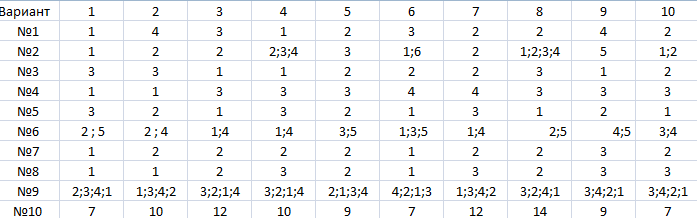 Валгина Н. С. Теория текста. Синтаксис современного русского языка. Москва, Логос. 2003Акимова Г. Н. Новое в синтаксисе современного русского языка.1990. Василенко И. А. Историческая грамматика русского языка: Сборник упражнений. М.: Просвещение, 1984.Калашникова Г. Ф. Многокомпонентные сложные предложения в современном русском языке. 1979.Адамчик Н. В. Самый полный курс русского языка. Минск: Харвест,2008.Устинов А. М. Синтаксическая многозначность. Омонимия и границы классов сложноподчиненных предложений. 1987.Пешковский А. М. Существует ли в русском языке сочинение и подчинение предложений. 1959.Орлова Н. В. Трудные случаи синтаксиса сложного предложения и текста. 2000.Список используемых интернет ресурсовhttps://scicenter.onlinehttps://russkiiyazyk.ruhttps://studfiles.nethttps://studfiles.nethttps://obrazovanie.guru           А               Б               В             Г           А            Б           В            Г           А           Б           В           Г            А           Б           В           Г            А              Б            В           Г            А           Б           В           Г              А                Б                В              Г              А                             Б                                      В           Г